                                Liceo José Victorino Lastarria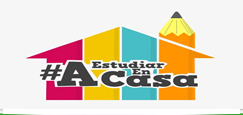                                                  Rancagua                           “Formando Técnicos para el mañana”                                   Unidad Técnico-PedagógicaGUÍA DE TRABAJO DE FILOSOFÍA Curso: Tercero medio Profesora: Ruth Alamos Herrera     OA: Aplicar principios y herramientas de argumentación en el diálogo, la escritura y diferentes contextos, considerando la consistencia y rigurosidad lógica, la identificación de razonamientos válidos e inválidos y métodos de razonamiento filosófico.     Objetivo de la clase: identificar las falacias como un tipo de razonamiento de razonamiento.                                            Reconocer tipos de falacias en ejemplos concretos.                                      LAS FALACIAS DEL RAZONAMIENTOTodos los días nos encontramos con razonamientos que parecen bastante convincentes. Nos damos cuenta de que encierran alguna trampa pero no podemos demostrarlo. Aunque no estamos en condiciones  de explicar el porqué, sospechamos que sus conclusiones no tienen validez y que se trata de razonamientos engañosos. La lógica nació precisamente de la necesidad de saber cuándo un razonamiento es correcto, para aprender a descartar los erróneos. Las Falacias informales.Veamos ahora las falacias informales, aquellas que derivan de confundir los usos del lenguaje  .Estas falacias se dividen en dos tipos: las de inatinencia y las de ambigüedad.Las falacias de inatinencia se producen cuando no existe ninguna relación lógica entre las premisas de las cuales se parte y la conclusión a la cual se pretende haber llegado. En este caso, cuando la conclusión “no tiene nada que ver “con las premisas decimos que no atañe, que no es atinente. Estas falacias provienen de confundir la función informativa (algo que se afirma como un hecho) con la persuasiva (algo de lo cual se desea convence al otro).Entre las más importantes se encuentran:El recurso de la fuerzaEste razonamiento encierra una suerte de amenaza, porque respalda la conclusión con el poder de quien la formula, como si la fuerza pudiera darle la razón a alguien.Se defiende la posición argumentativa utilizando la fuerza o la amenaza física o de forma velada.Ejemplo:Lo tienes que hacer porque aquí se hace lo que yo diga  ¡O dejas de discutir y te callas de una vez, o te castigo!El Recurso a la autoridad.En este caso, para convencer se apela al respeto que merece la autoridad moral, política, científica o artística de alguna persona famosa. Se hacen valer indebidamente) sus opiniones a favor y en contra de alguna cuestión como si fuesen decisivas, aunque se trate de temas en los cuales no es un experto.Ejemplo:                                                                                                                                                                   Apoyarse en las opiniones de Einstein cuando se está discutiendo alguna cuestión científica. La opinión de Einstein puede ser valiosa cuando se habla de física, pero en otros temas su opinión vale lo mismo que la de cualquier ciudadano.El Argumento “ad hominen”   (Contra el hombre)Se trata  de una falacia a la cual se recurre cuando se trata persuadir a los otros de una determinada opinión, testimonio o razonamiento son falsos porque quien los expone es una persona poco respetable o con facultades disminuidas. En lugar de exponerse averiguar si es cierto lo que dice, se da a entender que si quien expone los hechos es una persona digna de poco respeto, hay que dudar de sus palabras.Ejemplo: un abogado puede restarle valor a un testimonio hecho bajo juramento, discriminando al testigo, porque ha descubierto que estuvo preso, o que tiene alguna discapacidad mental.El Recurso de  la ignoranciaEn este caso, se está ante un hecho o circunstancia cuyas causas se ignoran. Como no se ha podido explicar de manera convincente, se pide que aceptemos cualquier hipótesis pretendiendo que la falta de otra explicación valida pudiera ser otra razón suficiente para aceptar esta. Por ejemplo: Como no se han podido explicar definitivamente las misteriosas desapariciones en el triángulo de las Bermudas, se “demuestra” que en ese lugar del Caribe entran en acción fuerzas desconocidas, de origen extraterrestre. De hecho, la única conclusión que podríamos sacar seria que hasta el momento carecemos de una explicación para esos fenómenos. Para la hipótesis extraterrestre necesitaríamos.El argumento demagógicoMuchos oradores recurren a este argumento. En lugar de explicar sus propuestas o razones para convencernos, optan por seducir al auditorio tocando sus sentimientos, o lo adulan diciéndole que todas las personas “sensatas “o “inteligentes” estarían a favor. Implícitamente, dan a entender que quien no lo hace es un tonto.Ejemplo: Los políticos, en lugar de explicarnos por qué nos conviene un cambio en los planes de educación, los políticos que lo respaldan dirán que defienden nuestras tradiciones, pero sus  opositores lo consideraran “anticuado” y “prejuicioso”. Ambos desean provocar una reacción emocional en el auditorio.ActividadesIndica a qué tipo de falacia corresponden los siguientes argumentos. Explica con tus palabras porque son erróneos.Muchos profesionales exitosos han estudiado en el instituto Aplaplac. Ellos sabían bien lo que hacían…… Y Tú, ¿Qué esperas para matricularte?------------------------------------------------------------------------------------------------------------------------------------------------------------------------------------------------Ahora me vienen a decir que Carlos Pérez fue un gran escritor. ¿no se acuerdan que siempre fue un fracasado, un mediocre que vivía pidiéndole plata prestada a todo el mundo?----------------------------------------------------------------------------------------------------------------------------------------------------------------------------------------------------------Las píldoras adelgazantes Anorex son excelentes, porque las recomiendan todas las top models.----------------------------------------------------------------------------------------------------------------------------------------------------------------------------------------------------------Si no pagas los impuestos, entonces te embargaran el sueldo y tus propiedades, sino te quieres verte convertido en un indigente paga tus impuestos.----------------------------------------------------------------------------------------------------------------------------------------------------------------------------------------------------------Sera mejor que estés de acuerdo con el gobierno, si deseas mantener tu  empleo.----------------------------------------------------------------------------------------------------------------------------------------------------------------------------------------------------------Nadie ha demostrado que hay vida en otros planetas , por lo tanto no la hay.----------------------------------------------------------------------------------------------------------------------------------------------------------------------------------------------------II En la vida cotidiana utilizamos mucho algunas falacias, ¿Cuáles son las que más utilizas tú? Da ejemplos. ¿Cuáles utilizan más las autoridades? Da ejemplos        III busca en internet o en un diccionario los siguientes conceptos:InatinenciaDemagogia“ad hominen”     III  indica la falacia que se muestran en las siguientes imágenes: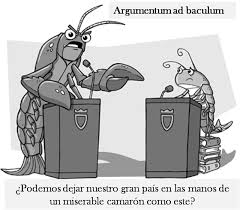 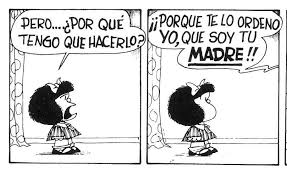 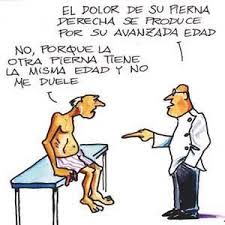 Envía tus respuestas a mi correo para corrección y retroalimentación: ruthalamos@gmail.com